Immeuble Le Passage 23 Rue Claude Genin – Grenoble – BUS 12 , Arrêt Jeanne d’ArcVendredi 6 Octobre à 19 h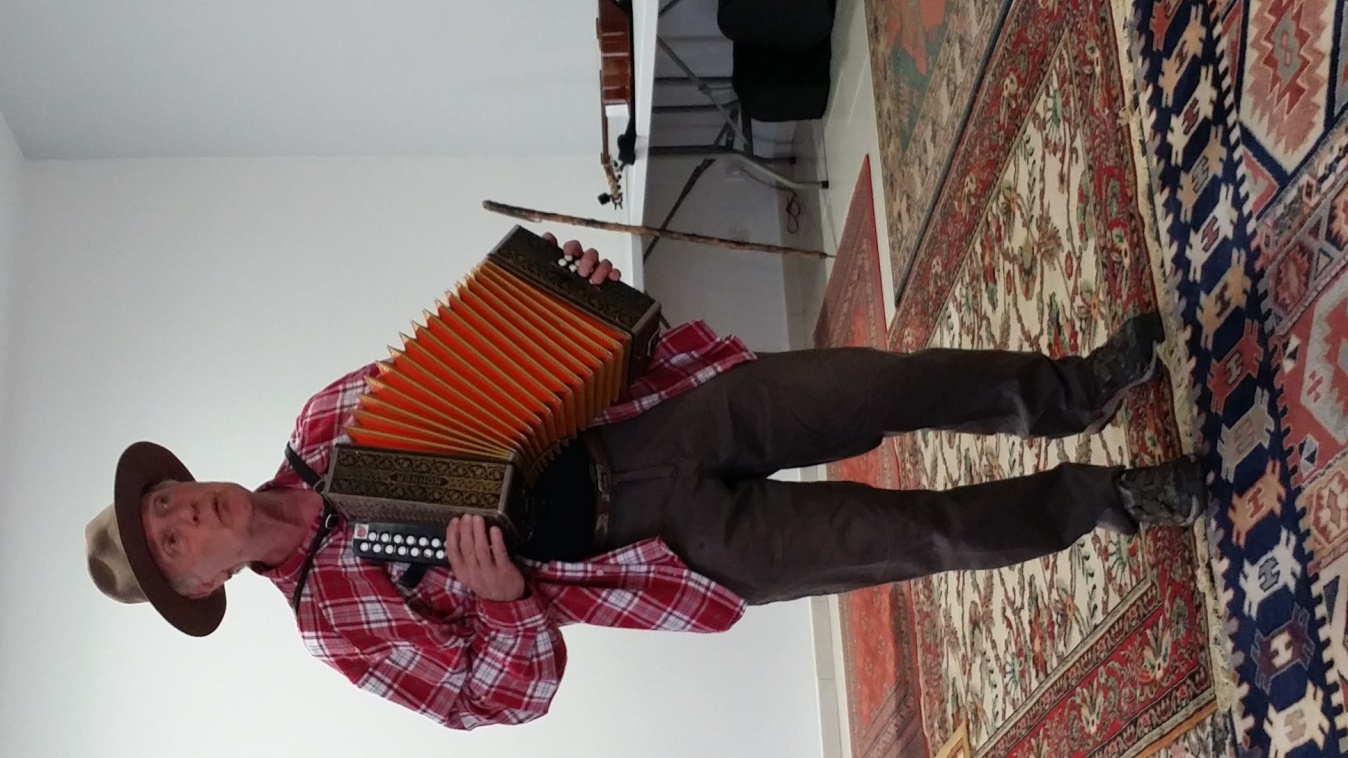 